                                               编号：ZB-2022-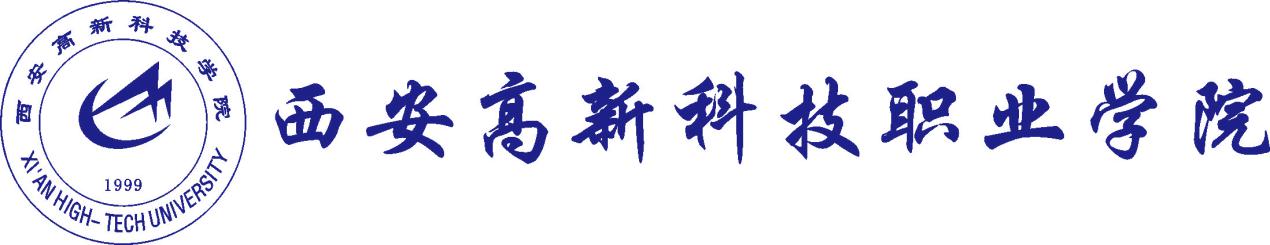 钢制级防火门、消防及防排烟系统制作安装工程招标文件项目名称：钢制级防火门、消防及防排烟系统制作安装工程  招 标 人： 西安高新科技职业学院泾河校区招标办 招标时间：         2022年4月28日          一、招标书二、投标承诺书致：西安高新科技职业学院招标办（发包方）1、在视察现场和审阅招标文件及施工图纸后，我方编制完成西安高新科技职业学院B13/B14钢制级防火门、消防及防排烟系统制作安装工程投标报价，详见投标预算书和材料、设备报价单。2、若我方中标，将履行以下承诺：（1）在接到《中标通知书》3日内支付完毕履约保证金（合同金额的5%，进场施工约1/3进度时申请无息退还），若逾期支付履约保证金自愿承担该投标项目预算总金额的3%违约金并放弃中标资格，在提出放弃之时3日内向发包方缴纳。（2）在签订合同后，未按发包方要求的时间组织材料、设备进场。自愿向发包方支付投标项目总金额的3%作为违约金，同时承担合同解除的其他违约责任。3、我方同意本投标书的有效期从回标至正式合同履行完毕，在投标书有效期及正式合同履行期内，予以接纳对我方的约束力。4、我方同意本投标书的有效期和正式合同履行期间一致，在履行正式合同期间，本投标书对双方亦具有约束力。5、我方承诺在中标通知书收到后10日内与发包人协商签署正式合同事宜，若10日内未与发包人联系，视为自动弃权中标资格。6、我方承诺按招投标文件的要求兑现承诺的必要要求和优惠条件等。7、我们明白发包方不一定要接纳最低价格的投标或收到的任何投标，亦不会要求解释选择任何投标单位及中标单位的原因。投标单位名称：	（公司盖章）营业执照号码：	投标人（盖章）：法定代表人（签字）：公司地址：                            联系方式：日期：     年   月   日三、授权委托书西安高新科技职业学院招标办：兹委托        （身份证号码：  职称：         ）代本公司处理向西安高新科技职业学院发包的“钢制级防火门、消防及防排烟系统”制作及安装项目的投标事宜，现授权其以本公司的名义签署投标书，并进行正式合同谈判和处理与之有关的一切事项。同时委托       （身份证号码：   职称：           ）为本公司承包施工西安高新科技职业学院“钢制级防火门、消防及防排烟系统”制作及安装工程的项目经理，协助投标委托人          进行合同谈判。本授权期限自签字盖章之日生效至双方签订正式合同之日终止。被委托人联系方式：被委托人地址：委托人（盖章）：                                   法定代表人（签字）：被委托人（签字）：                                   日期：     年    月   日四、投标报价表西安高新科技职业学院招标办：“钢制级防火门、消防及防排烟系统”制作及安装工程的投标总报价为：        元，人民币大写：            整。B13“钢制级防火门、消防及防排烟系统”制作及安装分项报价表B14“钢制级防火门、消防及防排烟系统”制作及安装分项报价表注：1、综合单价含工、料、制作、包装、运输、安装、检测、资料、安全、税费、利润和所有取费等全部费用的综合包干单价。                               投标单位（盖章）：                                               联系人：                   电话：                                                                时间：   2022年   5 月    日工程名称钢制级防火门、消防及防排烟系统制作安装工程建设地点陕西省泾阳县泾干镇招标方式公开招标。承包方式包工、包料、包安全、包工期、包质量、包文明施工、包验收工作（包括竣工资料）。 工程概况本工程为 B13/B14六层框架结构，建筑面积为6894.25/6894.25㎡。招标范围    包括 B13/B14学生公寓招标内容及设计图纸内的钢制防火门制作安装、消防防排烟系统、消火栓系统、消防自动报警系统工程的安装、系统调试、竣工验收、检验和工程资料、工程维保等工作内容。报价方式投标报价单按按市场价计价进行编制。质量等级及质量标准所有工程施工材料和质量必须符合国家相关行业标准、国家有关验收规范标准，质量等级为“合格”。投标有效期投标书递交后10天内有效。 投标单位资质及其他要求具有专业施工三级或三级以上资质的企业2、近年业绩一览表；3、公司营业执照、资质等证明文件。4、施工组织设计（必需有电子文档—U盘）技术要求详见设计图纸。施工工期施工工期：为40天。预计5月20日进场，具体开工日期为以甲方要求进场施工指令为开工日期。招标文件发放时间、地点时间：2022年4月29日地点：西安高新科技职业学院泾河校区招标办办公室投标文件正副本份数正本壹份，副本壹份。正副本标书需分开封装，否则按废标处理。投标文件递交截止时间、地点时间：2022年5月7日12:00前。地点：西安高新科技职业学院泾河校区建设办工地办公室现场技术咨询：边景智（13572917353）、蒋刘江（13891985685）投标联系人： 朱萌（18191079221）、沙学莲（18292032279）现场技术咨询：边景智（13572917353）、蒋刘江（13891985685）投标联系人： 朱萌（18191079221）、沙学莲（18292032279）特别要求：随标书提交样品（标注投标公司名称、产品品牌）特别要求：随标书提交样品（标注投标公司名称、产品品牌）序号工程名称或材料名称使用部位规格型号技术标准或要求工程量工程量单价合计备 注序号工程名称或材料名称使用部位规格型号技术标准或要求单位数量单价合计备 注1钢制乙级防火门各楼层及楼梯间1000×2100（3樘）1500×2100（16樘）12J609页11m256.7先安装框10天具备条件，15天完成门扇安装2钢制丙级防火门管道、设备间900×2100（5樘双扇）12J609页11m29.45先安装框10天具备条件，15天完成门扇安装3钢制甲级防火门屋面层1200×2100（1樘）12J609页11m21.44先安装框10天具备条件，15天完成门扇安装4消防工程一～六层及屋面层施工单位依据设计图纸项1防火门框消防箱先进场序号工程名称或材料名称使用部位规格型号技术标准或要求工程量工程量单价合计备 注序号工程名称或材料名称使用部位规格型号技术标准或要求单位数量单价合计备 注1钢制乙级防火门各楼层及楼梯间1000×2100（3樘）1500×2100（16樘）12J609页11m256.7先安装框10天具备条件，15天完成门扇安装2钢制丙级防火门管道、设备间900×2100（5樘双扇）12J609页11m29.45先安装框10天具备条件，15天完成门扇安装3钢制甲级防火门屋面层1200×2100（1樘）12J609页11m21.44先安装框10天具备条件，15天完成门扇安装4消防工程一～六层及屋面层施工单位依据设计图纸项1防火们框消防箱先进场